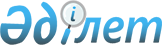 Об определении целевых групп населения на 2013 год
					
			Утративший силу
			
			
		
					Постановление акимата Шардаринского района Южно-Казахстанской области от 4 февраля 2013 года № 39. Зарегистрировано Департаментом юстиции Южно-Казахстанской области 26 февраля 2013 года № 2242. Утратило силу в связи с истечением срока применения - (письмо аппарата акима Шардаринского района Южно-Казахстанской области от 21 января 2014 года № 03-136)      Сноска. Утратило силу в связи с истечением срока применения - (письмо аппарата акима Шардаринского района Южно-Казахстанской области от 21.01.2014 № 03-136).

      В соответствии с пунктом 2 статьи 31 Закона Республики Казахстан от 23 января 2001 года «О местном государственном управлении и самоуправлении в Республике Казахстан», статьями 5, 7 Закона Республики Казахстан от 23 января 2001 года «О занятости населения», акимат района ПОСТАНОВЛЯЕТ:



      1. Установить дополнительный перечень лиц на 2013 год, относящихся к целевым группам.



      2. К дополнительному перечню лиц входят следующие лица, проживающие на территории Шардаринского района:



      1) лица длительно (более двенадцати месяцев) незанятые;



      2) лица старше пятидесяти лет;



      3) незанятая молодежь в возрасте от 21 до 29 лет, не имеющая стажа и опыта работы по полученной профессии;



      4) лица, завершившие профессиональное обучение по направлению уполномоченного органа;



      5) безработные женщины.



      3. Контроль за исполнением настоящего постановления возложить на заместителя акима района Т.Байтурганова.



      4. Настоящее постановление вводится в действие по истечении десяти календарных дней после его первого официального опубликования.      Аким района                                К.Айтуреев
					© 2012. РГП на ПХВ «Институт законодательства и правовой информации Республики Казахстан» Министерства юстиции Республики Казахстан
				